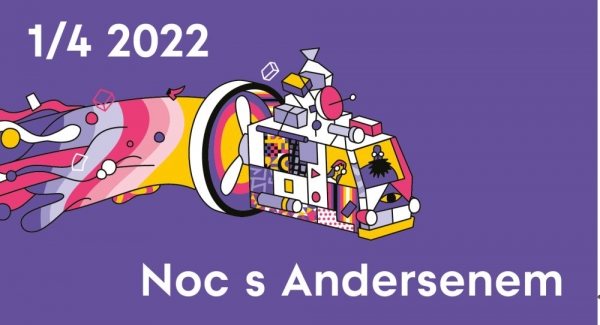 TÉMA: VÝROČÍ J. LADY (*135)SRAZ DĚTÍ: V 18:00 HOD. (PROSÍME RODIČE, POKUD TO BUDE MOŽNÉ, ABY SI DĚTI VYZVEDLI V PÁTEK ZE ŠKOLKY PO OBĚDĚ)PROGRAM:POHÁDKOVÁ CESTA PLNÁ HÁDANEKMARATON ČTENÍCO SI VEZMU S SEBOU: SPACÁK + PYŽAMOBATERKU (ČELOVKU)LEHKOU VEČEŘI, PITÍ (SNÍDANI A TEPLÝ ČAJ ZAJISTÍME)OBLÍBENOU KNÍŽKU OD JOSEFA LADY